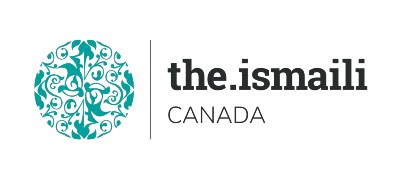 Microsoft PowerPoint BasicSunday, December 5, 2021	9:00 AM-2:00 PM BC, 10:00 AM-3:00 PM Alberta, 12:00 Noon-5:00 PM Eastern TimeOn Line Via Zoom (Link will be sent to registered participants)Fee for this one full day Information Session is $10.00 Participants will acquire basic knowledge on how to effectively use Microsoft PowerPointCourse OutlineVideo Recordings link of this Class will be sent to all attendees who join live session only.Free Online Classeshttps://edu.gcfglobal.org/en/powerpoint2016/Advanced Registration with Pre-Payment Requiredhttps://iicanada.org/form/introduction-microsoft-powerpoint-basic-0For more information and to register E-mail: epb.crcprairies@iicanada.netPhone or Text: Zull Punjani 403-689-8584 or EPB Prairies Office: Message # (403) 215-6200 Ext. 7039**Please visit https://www.iicanada.org/ for more information**Getting Started with PowerPoint® Navigate the PowerPoint EnvironmentCreate and Save a PowerPoint PresentationUse HelpDeveloping a PowerPoint® PresentationSelect a Presentation TypeView and Navigate a PresentationEdit TextBuild a PresentationPerforming Advanced Text EditingFormat CharactersFormat ParagraphsFormat Text BoxesAdding Graphical Elements to Your PresentationInsert Clip Art and ImagesInsert Shapes Modifying Objects in Your PresentationEdit ObjectsFormat ObjectsGroup ObjectsArrange ObjectsAnimate ObjectsAdding Tables to Your PresentationCreate a TableFormat a TableAdding Charts to Your PresentationCreate a ChartFormat a ChartPreparing to Deliver Your PresentationReview Your PresentationApply TransitionsPrint Your PresentationDeliver Your Presentation